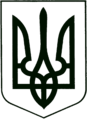 УКРАЇНА
МОГИЛІВ-ПОДІЛЬСЬКА МІСЬКА РАДА
ВІННИЦЬКОЇ ОБЛАСТІ                                                           РІШЕННЯ №532Про затвердження кандидатури для нагородження обласною Почесною відзнакою «За заслуги перед Вінниччиною»	Керуючись ст.ст. 25, 59 Закону України «Про місцеве самоврядування в Україні», враховуючи рішення 7 сесії обласної Ради 5 скликання від 29 грудня 2006 року №208 «Про встановлення Почесної відзнаки «За заслуги перед Вінниччиною», на виконання листа Вінницької обласної Ради від 27.05.2022р. №207-20-688, -                                      міська рада ВИРІШИЛА:1. Затвердити кандидатуру Лантуха Олега Петровича, голову наглядової ради     ПрАТ «Могилів-Подільський консервний завод», для нагородження     обласною Почесною відзнакою «За заслуги перед Вінниччиною» за     особистий внесок у захист територіальної цілісності та суверенітету України,     вагомий внесок у розвиток аграрного сектору регіону та підтримку економіки     Могилів-Подільської міської територіальної громади.2. Управлінню культури та інформаційної діяльності міської ради     (Служалюк О.В.) підготувати пакет документів для подання кандидатури     Лантуха О.П. до нагородження Почесною відзнакою «За заслуги перед     Вінниччиною».  3. Контроль за виконанням даного рішення покласти на керуючого справами     виконкому Вербового В.В. та на постійну комісію міської ради з     гуманітарних питань.Міський голова				 	      Геннадій ГЛУХМАНЮКВід 08.06.2022р.20 сесії8 скликання